10 классУрок 09.04.20 г . Углеводы.  Глюкоза.  Олигосахариды.  СахарозаИзучение темы: https://resh.edu.ru/subject/lesson/6150/main/150691/Задания: https://resh.edu.ru/subject/lesson/6150/train/150694/Записать в тетради реакции брожения глюкозы: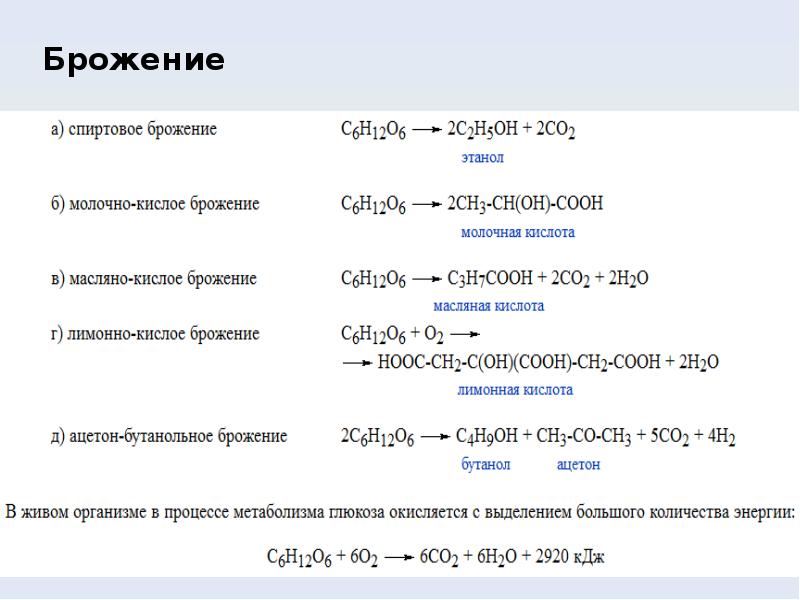 Домашнее задание: Изучить параграф 14,15. Подготовить сообщение по одной из тем:«Углеводы в жизни человека».«Классификация углеводов, их функции».«Углеводы и их роль в живой природе».«Крахмал и целлюлоза – природные полимеры».